О проекте федерального закона № 809572-7 «О внесении измененияв статью 40 Федерального закона «Об общих принципах организацииместного самоуправления в Российской Федерации» (в части размещения сведений о доходах, расходах, об имуществе и обязательствах имущественного характера, представленных лицами, замещающими муниципальные должности) Государственное Собрание (Ил Тумэн) Республики Саха (Якутия)                                      п о с т а н о в л я е т:1. Поддержать проект федерального закона № 809572-7 «О внесении изменения в статью 40 Федерального закона «Об общих принципах организации местного самоуправления в Российской Федерации» (в части размещения сведений о доходах, расходах, об имуществе и обязательствах имущественного характера, представленных лицами, замещающими муниципальные должности), внесенный Народным Хуралом (Парламентом) Республики Калмыкия.2. Направить настоящее постановление в Комитет Государственной Думы Федерального Собрания Российской Федерации по федеративному устройству и вопросам местного самоуправления.3. Настоящее постановление вступает в силу с момента его принятия.Председатель Государственного Собрания   (Ил Тумэн) Республики Саха (Якутия) 					П.ГОГОЛЕВг.Якутск, 21 ноября 2019 года 	   ГС № 344-VI                        ГОСУДАРСТВЕННОЕ СОБРАНИЕ(ИЛ ТУМЭН)РЕСПУБЛИКИ САХА (ЯКУТИЯ)                          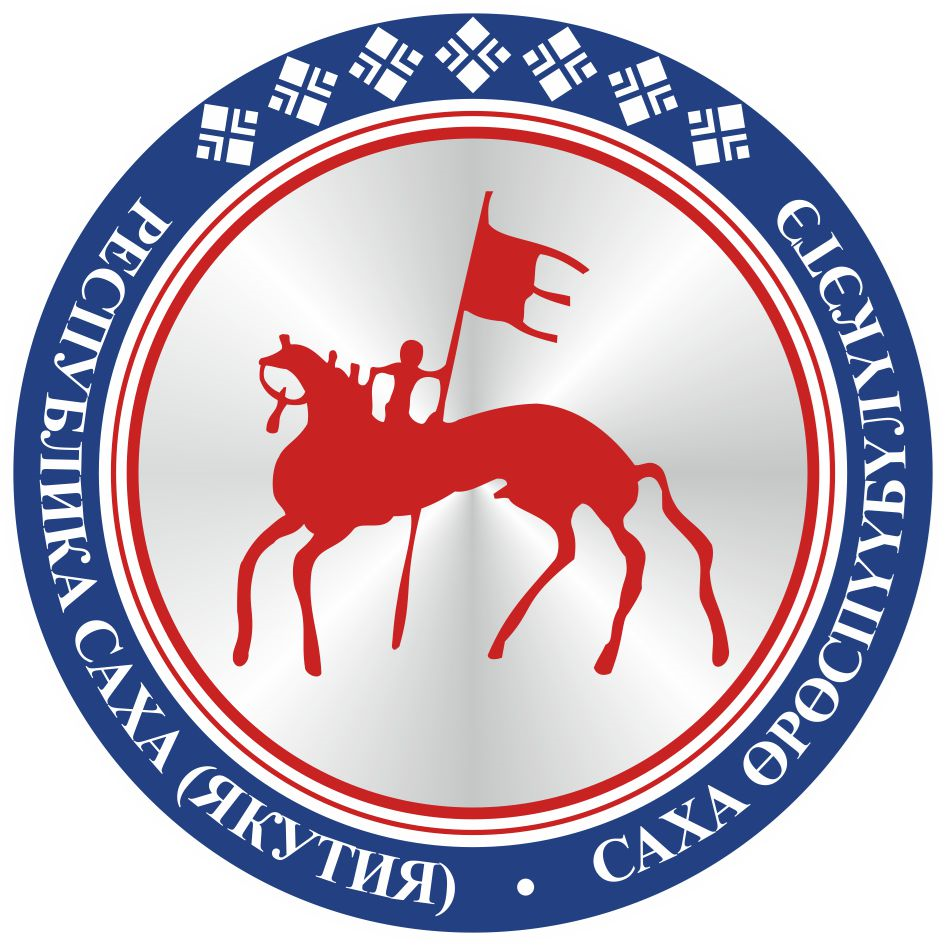                                       САХА  ЈРЈСПҐҐБҐЛҐКЭТИНИЛ ТYMЭНЭ                                                                      П О С Т А Н О В Л Е Н И ЕУ У Р А А Х